YOU CAN HELP MAKE A DIFFERENCEBY DONATING TO THE MARYLAND BRAIN INJURY TRUST FUND​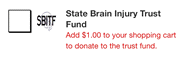 Donate to the Maryland Brain Injury Trust Fund when you renew your vehicle registration at any kiosk location or online!o donate more, checks to:State of Maryland Brain Injury Trust Fundc/o Behavioral Health Administration55 Wade Avenue, Room 219 - Mitchell BuildingCatonsville, MD 21228The Brain Injury Trust Fund, once implemented, will pay for case management and  for eligible individuals. According to the Centers for Disease Control, traumatic brain injury (TBI) is a major cause of death and disability in the United States. TBI can change everything about a person in a matter of seconds. Major causes of brain injury are motor vehicle accidents, falls, assaults, sports and recreation injuries, and drug overdoses.Tens of thousands of Marylanders are affected by brain injury each year. Data from MDH’s Center for Injury Epidemiology shows that every year in Maryland there are tens of thousands of emergency room visits, thousands of hospitalizations and hundreds of deaths due to traumatic brain injury from motor vehicle crashes, sports injuries, falls and assaults. Those who survive TBI can face effects that last a few days or the rest of their lives. Effects of TBI can include impaired thinking or memory, movement, sensation (e.g., vision or hearing), or emotional functioning (e.g., personality changes or depression). These issues not only affect people living with TBI but can also have lasting effects on families and communities.Living with TBI can require a range of resources, strategies, and supports which can be overwhelming and expensive. Support needs may extend long after someone leaves the hospital. For families with little or no insurance, the emotional and financial issues can be devastating.Questions should be directed to Stefani O’DeaDirector, Office of Older Adults and Long Term Services and SupportsBehavioral Health Administration 410-402-8476 or Stefani.odea@maryland.gov